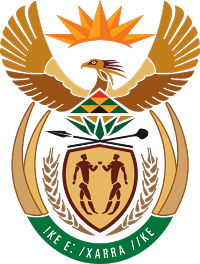 MINISTRY COOPERATIVE GOVERNANCE AND TRADITIONAL AFFAIRSREPUBLIC OF SOUTH AFRICANATIONAL ASSEMBLYQUESTIONS FOR WRITTEN REPLYQUESTION NUMBER 2466DATE OF PUBLICATION:  26 JUNE 2015QUESTION: Mr R W T Chance (DA) to ask the Minister of Cooperative Governance andTraditional Affairs:Whether the Ekurhuleni Metropolitan Municipal Council executive mayor implemented the council resolution (details furnished BB43) which compelled the executive mayor to recover unauthorised, irregular or fruitless and wasteful expenditure from a certain person as contemplated in section 32(2) of the Local Government: Municipal Finance Management Act, Act 56 of 2003; if not, what action does he intend taking in this regard; if so, what are the relevant details? NW2834EREPLY:I am not aware of these assertions.I intend writing to the MEC responsible for local government in Gauteng, in terms of Section 106(4)(b) of the Local Government: Municipal Systems Act, 2000 (Act No.32 of 2000), requesting him to commission an investigation into the matter.